COLLEGE OF ENGINEERING AND TECHNOLOGY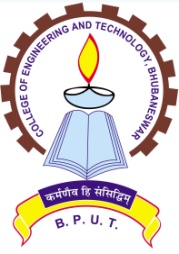 (A constituent college of BijuPatnaik University of Technology, Odisha)Techno Campus, Ghatikia, P.O.-Mahalaxmivihar, Bhubaneswar -751029Phone: 0674-2386075 Fax: 0674-2386182____________________________________________________________________________________No. 291_/IEE						Dated: 04.01.2018QUOTATION CALL NOTICESealed quotations are invited fromregistered Firms/Agencies/Suppliers having valid PAN/GSTIN/Registration documents to supply following equipment’s for Communication laboratory, Instrumentation & Electronics Engineering Department, CET Bhubaneswar as specified below.Terms and Conditions.The cost of the above-mentioned items should be quoted mentioning make, model number and detailed technical specification. The rate Quoted should be inclusive of all packing & delivery for Instrumentation & Electronics Engineering department, CET, Bhubaneswar.The Firms/Agencies/Suppliers should super scribe quotations for “Supply of equipment’s for Communication laboratory, Instrumentation and Electronics Engineering Department, CET Bhubaneswar, CET Bhubaneswar” in bold letters on covered envelopes.The rate Quoted must be firm and the offers made must remain for acceptance.Delivery of materials and installation of the same in Instrumentation & Electronics Engineering department should be made within period or two weeks from the date of communication acceptance letter.It will be responsibility of tenderer to provide necessary spares consumable which may be required during the installation at his own cost.The supplied materials shall be covered under two years or more comprehensive on side warranty period from the date of installation.The intenders are required to submit the offer along with PAN/GSTIN/Registration certificates.The firm should not be black listed during last three financial years.The last date of submission of quotation is 12.01.2018 up to 3.00 PM addressing to the Principal, College of Engineering and Technology, Techno Campus, Kalinga Nagar, Ghatikia, Bhubaneswar-751029 by Speed post/Registered post only. No hand delivery is accepted. The authority will not be responsible for any postal delay.The under signed has the right to accept or reject any or all of the quotations without assigning any reason thereof.	Sd/-Head of DepartmentSl. No.Name of Instruments SpecificationsQty. RequiredPulse code modulation trainer kitsSine wave:frequency-10Hz to 3KHzAmplitude-0-5Vp-p,Carrier frequency:4kbps,8kbps,16kbps,Internal function generator, Input channel synchronization signal, Parity code facility(even , odd, hamming, none parity),data format(Encoding & Decoding) NRZ(level),NRZ(mark),NRZ (space),Sampling method (Natural sampling, sample & hold, flat top sampling.)05